T.J. Sokol Mšeno ve spolupráci s městem Mšenem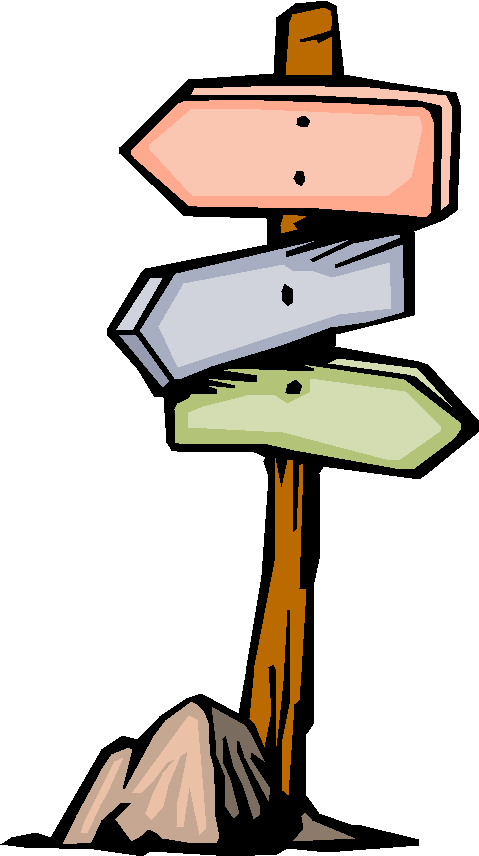 Vás zvou v neděli 28. srpna 2016 na39. ročníkdálkového pochoduMŠENSKÁ PADESÁTKA       s trasami na 50, 33, 23, 11km            a cyklotrasami na 50, 42, 35 a 22 kmPREZENCE: V den pochodu od 6:30 do 10:30hodin v areálu městského koupaliště ve Mšeně, kde je také start a cíl.START:  50km 6:30 - 8:30hod.        33km 6:30 – 9:30hod.      23 a 11km 6:30 – 10:15hod.      Cyklotrasy 7:30 – 10:15hod.CÍL VŠECH TRAS: na městském koupališti ve Mšeně do 18.30 hodin!!! Účastníci, kteří dojdou po výše uvedené době, nebudou již prezentováni. 

STARTOVNÉ: 50 km – 50 Kč, 33 km – 30 Kč, 23 a 11 km – 20 Kč, všechny cyklotrasy – 30Kč, děti do 15 let – 10 Kč. Turisté organizovaní v KČT mají slevu 50 % po předložení platného průkazu. 
UPOMÍNKA: Každý účastník, který pochod dokončí, obdrží upomínkový pamětní diplom. 

ÚČASTNÍCI TRAS na 50 a 33 km musí být starší 18 let. DĚTI DO 10 LET mohou trasy na 23 a 11 km absolvovat pouze v doprovodu rodičů nebo osob starších 18 let. V prostorách koupaliště si můžete ponechat nadbytečná zavazadla a vyzvednout si je po dokončení pochodu.Prosíme účastníky všech pěších tras i cyklotras, aby úmysl předčasně ukončit svou trasu sdělili neprodleně na následující mobilní telefon: 777 862 331. Děkujeme za pochopení. 



   BLIŽŠÍ INFORMACE: 
Organizační záležitosti: Hana Nečasová, tel. 777 862 331, sokol@mestomseno.czVedení turistických tras: Karel Horňák, e-mail: karelhornak@seznam.cz, tel. 315 693 132.Vedení cyklotras: Jaroslav Kůtek, tel. 607 838 975.Podrobný popis tras na www.mestomseno.cz -> Informace pro turisty -> Mšenská 50 a na startu